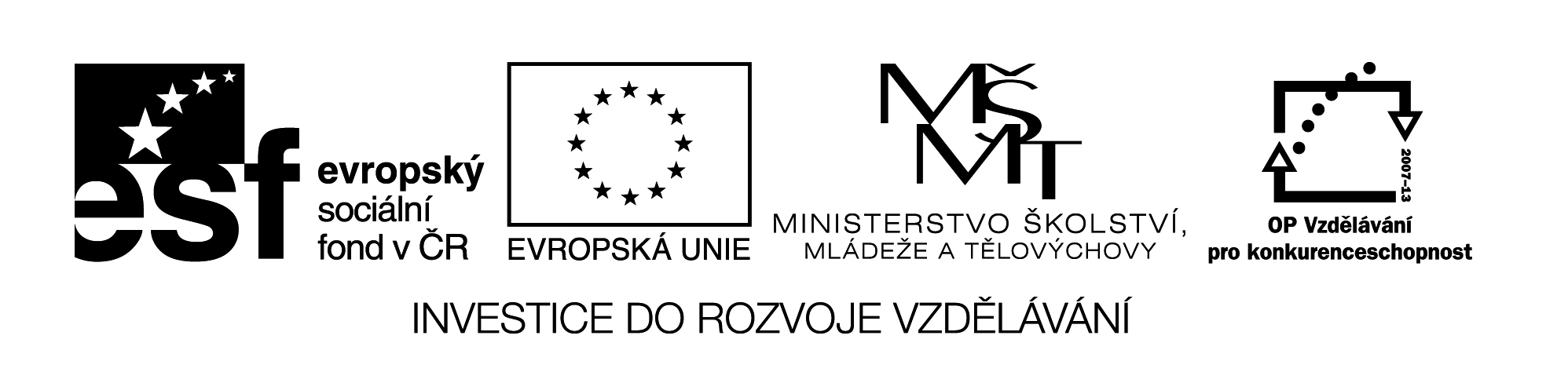 Název VZM (DUM) : EU IV-2, 26 M3, KaŠifra – písemné odčítání do 1000 s přechodem desítkyCíle VZM : Procvičení písemného odčítání do 1000 s přechodem  desítky, tajenka je spojena s informacemi o ohroženém živočichoviČasový nárok : 5-10min Pomůcky : nakopírovaná šifra nebo ji můžeme promítnout na interaktivní tabuli a počítat na tabuli nebo do sešitu, informace a obrázek k danému živočichoviMetodické pokyny k využití VZM : Řešení: indriÚkol: Kde žije?INDRI je největší z přežívajících lemurů. Žije na Madagaskaru. !Ohrožen úbytkem prostředí, kácením lesů a nelegálním lovem pro kůži a pro maso.Napiš tajenku:______________Kde žije?_______________251       252253254255256257258259260261262U WNAČDIORVYM 521 842 913   750 634-264-589-657  -491-377